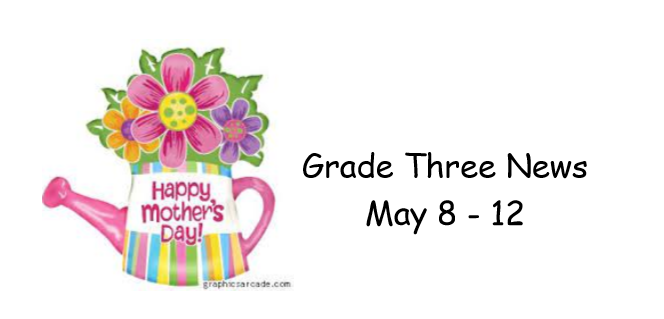 We had another wonderful week in Grade 3, made even better by this beautiful weather!In writing we began a unit on writing a paragraph.  We have learned the importance of a topic sentence and how to write one.  Next up is developing supporting details!In Math we focused on the 5 times table with lots of fun games and activities.  Next week we will begin the 1 times table, which I’m predicting will go well During Science class we continued learning about habitats with a focus on freshwater habitats and ocean habitats.  Watch for their habitat flip book coming home next week!Today we took part in a virtual session focusing on the children’s book “The Big Book of I Am’s”.  The activities we did surrounding this book were awesome, with students having to make positive affirmations about themselves and their classmates.  Check their home folders for some of what they did!I hope everyone has a wonderful weekend!  A special wish to all the mothers for a beautiful Sunday! 